            Міністерство освіти і науки УкраїниОдеська Державна академія будівництва та архітектури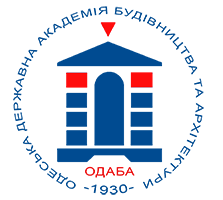 БІБЛІОГРАФІЧНИЙ ПОКАЖЧИКІСТОРІЯ УКРАЇНИ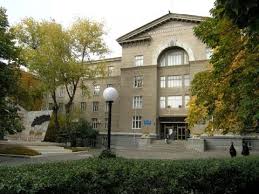 Одеса 2021р.Історія України: Бібліографічний покажчик / Відп. ред. С.П. Мовчан, авт. – упор. Н.М. Маргіна; Ред. кол. С.П. Мовчан, Н.М. Маргіна, А.О. Мєхтієва. – Одеса: ОДАБА, 2021.В покажчику зібрано навчальну літературу з предмету математика, яка знаходиться в бібліотеці академії.Покажчик стане у нагоді студентам та викладачам.___________________________Від упорядникаЛітература в покажчику описано згідно існуючим правилам та систематизовано.Покажчик сформовано за алфавітно – хронологічним принципом.                                               Одеса 2021                                               1987Варварцев Н.Н. История Украины в кривом зеркале советологии. - К. : Наукова думка, 1987. - 175с.1990Історія України в запитиннях та відповідях. - К., 1990. - 48 с.1991Донцов, Д. Історія розвитку української державної ідеї. - К. : Тов. "Знання", 1991. - 46с.История Украины : Учебное пособие. - К. : Освіта, 1991. - 367с.Грушевский, М.С. Очерк истории Украинского народа. - К. : "Лыбидь", 1991. - 400с.Історія України : Соціально-економічний розвиток і політичне становище України у другій половині ХVІІ-першій половині ХІХ. - К. : НМК ВО, 1991. - 36с.1992Грушевський, М. З історії релігійної думки на Україні. - К. : Освіта, 1992. - 192 с.Лаврів, П.І. Історія південно-східної України. - Львів : МП "Слово", 1992. - 152с.Крушинський, В.Ю. Історія України : Події, Факти, Дати. - К. : АТ "Тарнекс", МП "Вета", 1992. - 200с.Дорошенко, Д.І. Нарис історії України. - К. : Глобус; Мюнхен: Дніпрова хвиля, 1992Жуковський, А. Нарис Історії України. - Львів, 1992. - 230с.Сторінки історії України: ХХ століття : Посібник для вчителя. - К. : Освіта, 1992. - 336с.Історія України : Короткий огляд. - Дрогобич : Відродження, 1992. - 48с.Полонська-Василенко, Наталія Дмитрівна Історія України : Репринтне відтворення видання. - К. : Либідь. Т.1. : До середини  ХVІІ ст. - 1992. - 640с. -Т.2. : Від середини ХVІІ ст. до1923 року. - 1992. - 608с.1993Брайчевський, М. Конспект історії України. - К. : Знання, 1993. - 208с.Крушинський, В.Ю. Історія України : Події, факти, дати. - К. : Зодіак-Еко, 1993. - 176с.Багалій, Д.І. Історія Слобідської України. - Харків : Дельта, 1993. - 256с.Грушевський, М.С. Історія України,приладжена до програми вищих початкових шкіл і нижчих класів шкіл середніх. - К. : Варта, 1993. - 256с.Жуковський, А. Нарис історії України. - Львів, 1993. - 230с.Крип'якевич, І. Коротка історія України. - К. : Україна, 1993. - 93с.Історичні постаті України : Історичні нариси. - Одеса : Маяк, 1993. - 384с.Грушевський, М. Ілюстрована історія України : Репринтне відтворення видання 1913 року. - К. : МП "Райдуга"-"Золоті ворота", 1992. - 524с.1994Короткий довідник з Історії України. - К. : Вища школа, 1994. - 255с.Грушевський, М.С. Історія України, приладжена до програми вищих початкових шкіл і нижчих класів шкіл середніх.. - К. : КМ Akademia, 1994. - 251с.Аркас, М.М. Історія України-Русі. - Одеса : Маяк, 1994. - 392с.Нагаєвський , І.Історія Української держави двадцятого століття. - К. : "Укр.письменник", 1994. - 413 с.Кухта, Б.Л. З історії української політичної думки. - К. : Генеза, 1994. - 368 с.1995Огієнко , І. Історія української літературної мови. - К. : Либідь, 1995. - 294с.Король, В.Ю.  Історія України. - К. : Феміна, 1995. - 264с.Грабовський, С. Нариси з історії українського державотворення. - К. : Генеза, 1995. - 608с.Рибалка, І.К. Історія України : Підручник. - Харків : Основа.Ч.1. : Від найдавніших часів до кінця XVIII століття. - 1995. - 448с.1996Грушевский, М. Иллюстрированная история Украины. - К. : МПП "Левада", 1996. - 696 с.Пономарьов, А.П. Етнічність та етнічна історія України : Курс лекцій. - К. : Либідь, 1996. - 272с.Історія української мови : Хрестоматія. - К. : Либідь, 1996. - 288с.Історія України. - Львів : Світ, 1996. - 488с.Сушинський, Б.І. Козацькі вожді України:Історія України в образах її вождів та полководців XV-XIX століть. - Одеса : Маяк "Ріно", 1996. - 54с.Верига, В. Нариси з історії України. : Кінець XVIII-початок XX ст.. - Львів : "Світ", 1996. - 447с.1997Грушевский, М. Иллюстрированная история Украины. - К. : Левада, 1997. - 696с.Історія України : Навчальний посібник. - К. : Вид. дім Альтернатива, 1997. - 416с.1998Історія України : Навчальний посібник. - Львів : Світ, 1998. - 488с.1999Історія України від найдавніших часів до початку ХХ ст. : Запитання; Відповіді; Методичні рекомендації:Навчальний посібник. - К. : Магістр-S, 1999. - 160с.Гайдуков, Л.Ф. Історія України : Посібник для старшокласників та абітурієнтів. - К. : Либідь, 1999. - 272с.Король, В.Ю. Історія України : Посібник. - К. : Академія, 1999. - 360с.Бойко, О.Д. Історія України : Посібник для студентів. - К. : Академія, 1999. - 568с.2000Новітня історія України 1900-2000рр. : Підручник. - К. : Вища школа, 2000. - 663с.Семененко, В.І. Історія України : З прадавніх часів до сьогодення. - Харків : Торсінг, 2000. - 496с.Кормич, Л.І. Історія України від найдавніших часів і до 2000 року Навчальний посібник Кормич Л.І., Багацький В.В. : Навчальний посібник. - Харків : Одіссей, 2000. - 480с.Гусєва, С.О. Історія держави і права України : Навчальний посібник. - Одесса : Латстар, 2000. - 224с.2001Косянчук Л.Г. Історія української та світової культури.. - Тернопіль : Астон, 2001. - 392с.Каденюк, О.С. Історія України : Курс лекцій. - Тернопіль : Астон, 2001. - 272с.Нариси з історії суспільних рухів та політичних партій в Україні (ХІХ-ХХст.) : Навчальний посібник. - Львів : Світ, 2001. - 296с.Історія України : Документи. Матеріали. - К. : Академія, 2001. - 448 с.2002Грушевский, М. Иллюстрированная история Украины : Приложения:древние письмена об Украине-Руси, очерк ее новейшей истории, документы, универсалы, Конституция 1710г. - Донецк : БАО, 2002. - 768с.Семененко, В.И. История Украины : С древнейших времён до наших дней. - Харьков : Торсинг, 2002. - 480с.Історія України : Підручник. - Львів : Світ, 2002. - 520с.Музиченко, П.П. Практикум з історії держави і права України : Навчальний посібник. - К. : Вікар, 2002. - 421с.Світлична, В.В. Історія України : Навчальний посібник для студ. неісторичн. спеціальн. вищих закладів освіти. - К. : Кравела, 2002. - 304 с.Довідник з історії України : А-Я. - К. : Генеза, 2002. - 1136с.Лановик Б.Д., Богдан Дмитрович Економічна  історія України і світу : Підручник. - К. : Вікар, 2002. - 477с.Політична історія України : Посібник для студентів вищих навчальних закладів. - Київ : Академія, 2002. - 488с.Історія України : Посібник. - К. : Академія, 2002. - 480с.Історія України : Документи. Матеріали. - К. : Академія, 2002. - 448с.Бойко, О.Д. Історія України. : Посібник. - К. : Вид. центр "Академія", 2002. - 656с.Кормич, Л.І. Історія України від найдавніших часів і до ХХI століття. : Навч. посібник. - Харків : "Одіссей", 2002. - 479c.Полонська-Василенко,  Н. Історія України : У 2-х томах. - К. : Либідь, 2002. - 672с.2003Грушевский, М. Иллюстрированная история Украины  : Приложение: древние письма об Украине-Руси, очерк ее новейшей истории, документы, универсалы, Конституция 1710 г.. - Донецк : БАО, 2003. - 766с.Бойко, О.Д. Історія України : Посібник. - К. : Академвидав, 2003. - 656с.Світлична, В.В. Історія України : Навчальний посібник для студ. неісторичн. спеціальн. вищих закладів освіти. - К. : Каравела, 2003. - 304с.Гудзь, В.В. Історія України : Підручник. - К. : Слово, 2003. - 616с.Світлична, В.В. Історія України. - Київ : Каравела, 2003. - 306с.Історія України : Навчальний посібник. - К. : Центр навчальної літератури, 2003. - 366с.2004Губарев, В.К. История Украины : Конспект лекций для студентов и преподавателей. - Донецк : БАО, 2004. - 384с.Губарев, В.К. История Украины : Справочник школьника и студента. - Донецк : ООО ПКФ "БАО", 2004. - 656с.Світлична, В.В. Історія України : Навчальний посібник. - К. : Каравела, 2004. - 408с.Бойко, О.Д. Історія України : Посібник. - К. : Академвидав, 2004. - 656с.Петришин Г.П. Історія України та містобудування України до початку XIX століття.Контрольні завдання для студентів усіх спеціальностей базового напряму 6.1201"Архітектура".. - Львів, 2004. - 47с.Світлична, В.В. Історія України : Навчальний посібник. - Львів : Новий світ-2000, 2004. - 304с.Остафійчук, В.Ф. Історія України:сучасне бачення : Навчальний посібник. - К. : Знання-Прес, 2004. - 390с.Губарев, В.К. Історія України : Конспект лекцій для студентів і викладачів. - Донецьк  : БАО, 2004. - 352с.Шокалюк, О.І. Історія України : Навчальний посібник. - К. : Центр навчальної літератури, 2004. - 276с.Кормич, Л.І. Історія України від найдавніших часів і до ХХI століття : Навчальний посібник. - Харків : "Одіссей", 2004. - 480c.Алексєєв, Ю.М.  Історія України : Навчальний посібник. - К. : Каравела, 2004. - 256 с.2005Воронянский, А.В. История Украины : Учебное пособие. - Харьков : "Парус", 2005-2007. - 544с.Світлична, В.В. Історія України : Навчальний посібник. - К. : Каравела, 2005. - 408с.Палій, О.А. Ключ до історії України : Друга сторона української прабатьківщини. - К. : Дніпро, 2005. - 136с.Історія України та її державності : Навчальний посібник. - Львів : "Бескід Біт", 2005. - 368с.Воронянський, О.В. Історія України : Навчальний посібник. - Харків : Парус, 2005. - 544с.Бойко, О.Д. Історія України : Навчальний посібник. - К. : Академвидав, 2005. - 688с.Король, В.Ю. Історія України : Навчальний посібник. - К. : Академія, 2005. - 494с.Економічна історія України : Навчальний посібник. - Харків : Одіссей, 2005. - 496с.Губарев, В.К.Історія України : Довідник школяра і студента. - Донецьк :  "БАО", 2005. - 624с.2006Губарев, В.К.  История Украины : Универсальный иллюстрированный справочник. - Донецк : БАО, 2006. - 576с.Воронянский, А.В. История Украины : Учебное пособие. - Харьков : Парус, 2006. - 544с.Грушевский, М. Иллюстрированная история Украины с приложениями и дополнениями.. - Донецк : БАО, 2006. - 768с.Гусак, С.В. Історія України. Всесвітня історія ХХ-ХХІ століть (Новітня історія) : Старшокласнику та абітурієнту. - Харків : ТОРСІНГ ПЛЮС, 2006. - 368с.Бойко, О.Д. Історія України : Навчальний посібник. - К. : Академвидав, 2006. - 688с.Гусєва, С.О.  Історія України : Підручник. - Одеса : "Фенікс", 2006. - 412с.Грушевський, М. Ілюстрована історія України з додатками та доповненнями. - Донецьк : БАО, 2006. - 735с.Нартов, В.В. Історія України з давніх-давен до сьогодення. - Харків : Клуб Сімейного Дозвілля, 2006. - 352с.2007Грушевский, М. Иллюстрированная история Украины с приложениями и дополнениями. : Пособие для учащихся. - Донецк : БАО, 2007. - 768с.Стьопін А.О.Історія України.Конспект лекцій : Навчальний посібник. - Одесса : "Астропринт", 2007. - 160с.Бойко, О.Д. Історія України : Навчальний посібник. - К. : Академвидав, 2007. - 688cПетровський В.В.  Історія України: : Неупереджений погляд: Факти; Міфи; Коментарі. - Харків : ВД "Школа", 2007. - 592c.2008Грушевский, М. Иллюстрированная история Украины с приложениями и дополнениями. - Донецк : "БАО", 2008. - 768с.Губарев, В.К. История Украины : Универсальный иллюстрированный справочник. - Донецк : ООО ПКФ "БАО", 2008. - 576с.Світлична, В.В. Історія України : Навчальний посібник. - К. : "Каравелла", 2008. - 400с.Литвин, В.М.  Історія України : Підручник. - К. : "Наукова думка", 2008. - 815с.Грушевський, М.Ілюстрована історія України з додатками та доповненнями. - Донецьк : БАО, 2008. - 735с.Бойко, О.Д. Історія України. : Навчальний посібник. - К. : Академвидав, 2008. - 688с.Цвілюк, С.А. Історія України : Навчально-методичний посібник. - Одеса : Друк, 2008. - 264с.2009Музыченко, П.П.  История государства и права Украины : В вопросах и ответах. - Харьков : "Одиссей", 2009. - 368с.Греченко, В.А. Історія України : Модульний курс. - Харків : "Торсінг плюс", 2009. - 384с.2010Бойко, О.Д. Історія України : Навчальний посібник. - К. : Академвидав, 2010. - 688с.Багацький В.В., Володимир Варламович  Історія України : Підручник. - К. : Алерта, 2010. - 387с.2011Губарев, В.К. Історія України :  Довідник школяра і студента. - Донецьк : ТОВ "ВКФ"БАО", 2011. - 640с.Гісем,  О.В. Історія України : Довідник. - Харків : Ранок, 2011. - 480с.2012Історія України : Навчально-методичний посібник для самостійної роботи студентів. - Одеса : Астропритн, 2012. - 253с.Бойко, О.Д. Історія України : Підручник. - К. : Академвидав, 2012. - 702с.Світлична,  В.В. Історія України : Навчальний посібник. - К. : Каравела, 2012. - 384с.Лукань , В.Г. Історія українського мистецтва : Конспект курсу лекцій. - Тернопіль : Навчальна книга - Богдан, 2012. - 192с.Гарін, В.Б. Історія України : Навчальний посібник. - К. : ЦУЛ, 2012. - 240с.2013Лазарович, М.В.  Історія України : Навчальний посібник. - К. : Знання, 2013. - 685с.2014Бойко, О.Д. Історія України : Підручник. - К. : Академвидав, 2014. - 720с.2016Бойко, О.Д. Історія України : Підручник. - К. : ВЦ"Академія", 2016. - 720с.Земерова, Т.Ю. Історія України. - Харків : Видав. дім Весна, 2016. - 752с.2018Борисова , О.В. Історія української державності  : Підручник у 2-х томах. - К. : Кондор, 2018. - 344 с.Борисова , О.В.  Історія української державності  : Підручник у 2-х томах. - К. : Кондор, 2018. - 464 с.2019Лаврів,  П.І.  Історія південно-східної України. - К. : ЦУЛ, 2019. - 192 с.